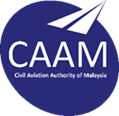 CIVIL AVIATION AUTHORITY OF MALAYSIAPIHAK BERKUASA PENERBANGAN AWAM MALAYSIAAPPLICATION FOR INITIAL APPROVAL OF APPROVED SIGNATORY(Civil Aviation Regulation 2016)CIVIL AVIATION AUTHORITY OF MALAYSIAPIHAK BERKUASA PENERBANGAN AWAM MALAYSIAAPPLICATION FOR INITIAL APPROVAL OF APPROVED SIGNATORY(Civil Aviation Regulation 2016)CIVIL AVIATION AUTHORITY OF MALAYSIAPIHAK BERKUASA PENERBANGAN AWAM MALAYSIAAPPLICATION FOR INITIAL APPROVAL OF APPROVED SIGNATORY(Civil Aviation Regulation 2016)CIVIL AVIATION AUTHORITY OF MALAYSIAPIHAK BERKUASA PENERBANGAN AWAM MALAYSIAAPPLICATION FOR INITIAL APPROVAL OF APPROVED SIGNATORY(Civil Aviation Regulation 2016)CIVIL AVIATION AUTHORITY OF MALAYSIAPIHAK BERKUASA PENERBANGAN AWAM MALAYSIAAPPLICATION FOR INITIAL APPROVAL OF APPROVED SIGNATORY(Civil Aviation Regulation 2016)CIVIL AVIATION AUTHORITY OF MALAYSIAPIHAK BERKUASA PENERBANGAN AWAM MALAYSIAAPPLICATION FOR INITIAL APPROVAL OF APPROVED SIGNATORY(Civil Aviation Regulation 2016)CIVIL AVIATION AUTHORITY OF MALAYSIAPIHAK BERKUASA PENERBANGAN AWAM MALAYSIAAPPLICATION FOR INITIAL APPROVAL OF APPROVED SIGNATORY(Civil Aviation Regulation 2016)CIVIL AVIATION AUTHORITY OF MALAYSIAPIHAK BERKUASA PENERBANGAN AWAM MALAYSIAAPPLICATION FOR INITIAL APPROVAL OF APPROVED SIGNATORY(Civil Aviation Regulation 2016)CIVIL AVIATION AUTHORITY OF MALAYSIAPIHAK BERKUASA PENERBANGAN AWAM MALAYSIAAPPLICATION FOR INITIAL APPROVAL OF APPROVED SIGNATORY(Civil Aviation Regulation 2016)CIVIL AVIATION AUTHORITY OF MALAYSIAPIHAK BERKUASA PENERBANGAN AWAM MALAYSIAAPPLICATION FOR INITIAL APPROVAL OF APPROVED SIGNATORY(Civil Aviation Regulation 2016)CIVIL AVIATION AUTHORITY OF MALAYSIAPIHAK BERKUASA PENERBANGAN AWAM MALAYSIAAPPLICATION FOR INITIAL APPROVAL OF APPROVED SIGNATORY(Civil Aviation Regulation 2016)CIVIL AVIATION AUTHORITY OF MALAYSIAPIHAK BERKUASA PENERBANGAN AWAM MALAYSIAAPPLICATION FOR INITIAL APPROVAL OF APPROVED SIGNATORY(Civil Aviation Regulation 2016)CIVIL AVIATION AUTHORITY OF MALAYSIAPIHAK BERKUASA PENERBANGAN AWAM MALAYSIAAPPLICATION FOR INITIAL APPROVAL OF APPROVED SIGNATORY(Civil Aviation Regulation 2016)CIVIL AVIATION AUTHORITY OF MALAYSIAPIHAK BERKUASA PENERBANGAN AWAM MALAYSIAAPPLICATION FOR INITIAL APPROVAL OF APPROVED SIGNATORY(Civil Aviation Regulation 2016)CIVIL AVIATION AUTHORITY OF MALAYSIAPIHAK BERKUASA PENERBANGAN AWAM MALAYSIAAPPLICATION FOR INITIAL APPROVAL OF APPROVED SIGNATORY(Civil Aviation Regulation 2016)CIVIL AVIATION AUTHORITY OF MALAYSIAPIHAK BERKUASA PENERBANGAN AWAM MALAYSIAAPPLICATION FOR INITIAL APPROVAL OF APPROVED SIGNATORY(Civil Aviation Regulation 2016)CIVIL AVIATION AUTHORITY OF MALAYSIAPIHAK BERKUASA PENERBANGAN AWAM MALAYSIAAPPLICATION FOR INITIAL APPROVAL OF APPROVED SIGNATORY(Civil Aviation Regulation 2016)CIVIL AVIATION AUTHORITY OF MALAYSIAPIHAK BERKUASA PENERBANGAN AWAM MALAYSIAAPPLICATION FOR INITIAL APPROVAL OF APPROVED SIGNATORY(Civil Aviation Regulation 2016)CIVIL AVIATION AUTHORITY OF MALAYSIAPIHAK BERKUASA PENERBANGAN AWAM MALAYSIAAPPLICATION FOR INITIAL APPROVAL OF APPROVED SIGNATORY(Civil Aviation Regulation 2016)CIVIL AVIATION AUTHORITY OF MALAYSIAPIHAK BERKUASA PENERBANGAN AWAM MALAYSIAAPPLICATION FOR INITIAL APPROVAL OF APPROVED SIGNATORY(Civil Aviation Regulation 2016)CIVIL AVIATION AUTHORITY OF MALAYSIAPIHAK BERKUASA PENERBANGAN AWAM MALAYSIAAPPLICATION FOR INITIAL APPROVAL OF APPROVED SIGNATORY(Civil Aviation Regulation 2016)CIVIL AVIATION AUTHORITY OF MALAYSIAPIHAK BERKUASA PENERBANGAN AWAM MALAYSIAAPPLICATION FOR INITIAL APPROVAL OF APPROVED SIGNATORY(Civil Aviation Regulation 2016)CIVIL AVIATION AUTHORITY OF MALAYSIAPIHAK BERKUASA PENERBANGAN AWAM MALAYSIAAPPLICATION FOR INITIAL APPROVAL OF APPROVED SIGNATORY(Civil Aviation Regulation 2016)CIVIL AVIATION AUTHORITY OF MALAYSIAPIHAK BERKUASA PENERBANGAN AWAM MALAYSIAAPPLICATION FOR INITIAL APPROVAL OF APPROVED SIGNATORY(Civil Aviation Regulation 2016)CIVIL AVIATION AUTHORITY OF MALAYSIAPIHAK BERKUASA PENERBANGAN AWAM MALAYSIAAPPLICATION FOR INITIAL APPROVAL OF APPROVED SIGNATORY(Civil Aviation Regulation 2016)CIVIL AVIATION AUTHORITY OF MALAYSIAPIHAK BERKUASA PENERBANGAN AWAM MALAYSIAAPPLICATION FOR INITIAL APPROVAL OF APPROVED SIGNATORY(Civil Aviation Regulation 2016)CIVIL AVIATION AUTHORITY OF MALAYSIAPIHAK BERKUASA PENERBANGAN AWAM MALAYSIAAPPLICATION FOR INITIAL APPROVAL OF APPROVED SIGNATORY(Civil Aviation Regulation 2016)CIVIL AVIATION AUTHORITY OF MALAYSIAPIHAK BERKUASA PENERBANGAN AWAM MALAYSIAAPPLICATION FOR INITIAL APPROVAL OF APPROVED SIGNATORY(Civil Aviation Regulation 2016)CIVIL AVIATION AUTHORITY OF MALAYSIAPIHAK BERKUASA PENERBANGAN AWAM MALAYSIAAPPLICATION FOR INITIAL APPROVAL OF APPROVED SIGNATORY(Civil Aviation Regulation 2016)CIVIL AVIATION AUTHORITY OF MALAYSIAPIHAK BERKUASA PENERBANGAN AWAM MALAYSIAAPPLICATION FOR INITIAL APPROVAL OF APPROVED SIGNATORY(Civil Aviation Regulation 2016)CIVIL AVIATION AUTHORITY OF MALAYSIAPIHAK BERKUASA PENERBANGAN AWAM MALAYSIAAPPLICATION FOR INITIAL APPROVAL OF APPROVED SIGNATORY(Civil Aviation Regulation 2016)CIVIL AVIATION AUTHORITY OF MALAYSIAPIHAK BERKUASA PENERBANGAN AWAM MALAYSIAAPPLICATION FOR INITIAL APPROVAL OF APPROVED SIGNATORY(Civil Aviation Regulation 2016)CIVIL AVIATION AUTHORITY OF MALAYSIAPIHAK BERKUASA PENERBANGAN AWAM MALAYSIAAPPLICATION FOR INITIAL APPROVAL OF APPROVED SIGNATORY(Civil Aviation Regulation 2016)CIVIL AVIATION AUTHORITY OF MALAYSIAPIHAK BERKUASA PENERBANGAN AWAM MALAYSIAAPPLICATION FOR INITIAL APPROVAL OF APPROVED SIGNATORY(Civil Aviation Regulation 2016)CIVIL AVIATION AUTHORITY OF MALAYSIAPIHAK BERKUASA PENERBANGAN AWAM MALAYSIAAPPLICATION FOR INITIAL APPROVAL OF APPROVED SIGNATORY(Civil Aviation Regulation 2016)CIVIL AVIATION AUTHORITY OF MALAYSIAPIHAK BERKUASA PENERBANGAN AWAM MALAYSIAAPPLICATION FOR INITIAL APPROVAL OF APPROVED SIGNATORY(Civil Aviation Regulation 2016)CIVIL AVIATION AUTHORITY OF MALAYSIAPIHAK BERKUASA PENERBANGAN AWAM MALAYSIAAPPLICATION FOR INITIAL APPROVAL OF APPROVED SIGNATORY(Civil Aviation Regulation 2016)SECTION 1 – ORGANIZATION DETAILSSECTION 1 – ORGANIZATION DETAILSSECTION 1 – ORGANIZATION DETAILSSECTION 1 – ORGANIZATION DETAILSSECTION 1 – ORGANIZATION DETAILSSECTION 1 – ORGANIZATION DETAILSSECTION 1 – ORGANIZATION DETAILSSECTION 1 – ORGANIZATION DETAILSSECTION 1 – ORGANIZATION DETAILSSECTION 1 – ORGANIZATION DETAILSSECTION 1 – ORGANIZATION DETAILSSECTION 1 – ORGANIZATION DETAILSSECTION 1 – ORGANIZATION DETAILSSECTION 1 – ORGANIZATION DETAILSSECTION 1 – ORGANIZATION DETAILSSECTION 1 – ORGANIZATION DETAILSSECTION 1 – ORGANIZATION DETAILSSECTION 1 – ORGANIZATION DETAILSSECTION 1 – ORGANIZATION DETAILSSECTION 1 – ORGANIZATION DETAILSSECTION 1 – ORGANIZATION DETAILSSECTION 1 – ORGANIZATION DETAILSSECTION 1 – ORGANIZATION DETAILSSECTION 1 – ORGANIZATION DETAILSSECTION 1 – ORGANIZATION DETAILSSECTION 1 – ORGANIZATION DETAILSSECTION 1 – ORGANIZATION DETAILSSECTION 1 – ORGANIZATION DETAILSSECTION 1 – ORGANIZATION DETAILSSECTION 1 – ORGANIZATION DETAILSSECTION 1 – ORGANIZATION DETAILSSECTION 1 – ORGANIZATION DETAILSSECTION 1 – ORGANIZATION DETAILSSECTION 1 – ORGANIZATION DETAILSSECTION 1 – ORGANIZATION DETAILSSECTION 1 – ORGANIZATION DETAILSSECTION 1 – ORGANIZATION DETAILSSECTION 1 – ORGANIZATION DETAILSSECTION 1 – ORGANIZATION DETAILSSECTION 1 – ORGANIZATION DETAILSSECTION 1 – ORGANIZATION DETAILS1.11.11.1Organization nameOrganization nameOrganization nameOrganization nameOrganization nameOrganization nameOrganization nameOrganization nameOrganization name::1.21.21.2Organization Approval No.Organization Approval No.Organization Approval No.Organization Approval No.Organization Approval No.Organization Approval No.Organization Approval No.Organization Approval No.Organization Approval No.::a.//b.AOC No.(if any)AOC No.(if any)AOC No.(if any)AOC No.(if any)AOC No.(if any)AOC No.(if any)::1.31.31.3Organization AddressOrganization AddressOrganization AddressOrganization AddressOrganization AddressOrganization AddressOrganization AddressOrganization AddressOrganization Address::SECTION 2 – INFORMATION OF APPROVED SIGNATORY AND OTHER DETAILSSECTION 2 – INFORMATION OF APPROVED SIGNATORY AND OTHER DETAILSSECTION 2 – INFORMATION OF APPROVED SIGNATORY AND OTHER DETAILSSECTION 2 – INFORMATION OF APPROVED SIGNATORY AND OTHER DETAILSSECTION 2 – INFORMATION OF APPROVED SIGNATORY AND OTHER DETAILSSECTION 2 – INFORMATION OF APPROVED SIGNATORY AND OTHER DETAILSSECTION 2 – INFORMATION OF APPROVED SIGNATORY AND OTHER DETAILSSECTION 2 – INFORMATION OF APPROVED SIGNATORY AND OTHER DETAILSSECTION 2 – INFORMATION OF APPROVED SIGNATORY AND OTHER DETAILSSECTION 2 – INFORMATION OF APPROVED SIGNATORY AND OTHER DETAILSSECTION 2 – INFORMATION OF APPROVED SIGNATORY AND OTHER DETAILSSECTION 2 – INFORMATION OF APPROVED SIGNATORY AND OTHER DETAILSSECTION 2 – INFORMATION OF APPROVED SIGNATORY AND OTHER DETAILSSECTION 2 – INFORMATION OF APPROVED SIGNATORY AND OTHER DETAILSSECTION 2 – INFORMATION OF APPROVED SIGNATORY AND OTHER DETAILSSECTION 2 – INFORMATION OF APPROVED SIGNATORY AND OTHER DETAILSSECTION 2 – INFORMATION OF APPROVED SIGNATORY AND OTHER DETAILSSECTION 2 – INFORMATION OF APPROVED SIGNATORY AND OTHER DETAILSSECTION 2 – INFORMATION OF APPROVED SIGNATORY AND OTHER DETAILSSECTION 2 – INFORMATION OF APPROVED SIGNATORY AND OTHER DETAILSSECTION 2 – INFORMATION OF APPROVED SIGNATORY AND OTHER DETAILSSECTION 2 – INFORMATION OF APPROVED SIGNATORY AND OTHER DETAILSSECTION 2 – INFORMATION OF APPROVED SIGNATORY AND OTHER DETAILSSECTION 2 – INFORMATION OF APPROVED SIGNATORY AND OTHER DETAILSSECTION 2 – INFORMATION OF APPROVED SIGNATORY AND OTHER DETAILSSECTION 2 – INFORMATION OF APPROVED SIGNATORY AND OTHER DETAILSSECTION 2 – INFORMATION OF APPROVED SIGNATORY AND OTHER DETAILSSECTION 2 – INFORMATION OF APPROVED SIGNATORY AND OTHER DETAILSSECTION 2 – INFORMATION OF APPROVED SIGNATORY AND OTHER DETAILSSECTION 2 – INFORMATION OF APPROVED SIGNATORY AND OTHER DETAILSSECTION 2 – INFORMATION OF APPROVED SIGNATORY AND OTHER DETAILSSECTION 2 – INFORMATION OF APPROVED SIGNATORY AND OTHER DETAILSSECTION 2 – INFORMATION OF APPROVED SIGNATORY AND OTHER DETAILSSECTION 2 – INFORMATION OF APPROVED SIGNATORY AND OTHER DETAILSSECTION 2 – INFORMATION OF APPROVED SIGNATORY AND OTHER DETAILSSECTION 2 – INFORMATION OF APPROVED SIGNATORY AND OTHER DETAILSSECTION 2 – INFORMATION OF APPROVED SIGNATORY AND OTHER DETAILSSECTION 2 – INFORMATION OF APPROVED SIGNATORY AND OTHER DETAILSSECTION 2 – INFORMATION OF APPROVED SIGNATORY AND OTHER DETAILSSECTION 2 – INFORMATION OF APPROVED SIGNATORY AND OTHER DETAILSSECTION 2 – INFORMATION OF APPROVED SIGNATORY AND OTHER DETAILS2.12.1Name Name Name Name Name Name Name Name Name Name ::2.22.2AS approval typeAS approval typeAS approval typeAS approval typeAS approval typeAS approval typeAS approval typeAS approval typeAS approval typeAS approval type::2.32.3Privilege appliedPrivilege appliedPrivilege appliedPrivilege appliedPrivilege appliedPrivilege appliedPrivilege appliedPrivilege appliedPrivilege appliedPrivilege applied::2.42.4Supporting documents Supporting documents Supporting documents Supporting documents Supporting documents Supporting documents Supporting documents Supporting documents Supporting documents Supporting documents ::QualificationsQualificationsQualificationsQualificationsQualificationsTrainingTrainingTrainingTrainingTrainingTrainingTrainingTrainingTrainingQuality AssessmentQuality AssessmentQuality AssessmentExperience/CVExperience/CVExperience/CVExperience/CVExperience/CVAppointment LetterAppointment LetterAppointment LetterAppointment LetterAppointment LetterAppointment LetterAppointment LetterAppointment LetterAppointment Letter2.52.5PaymentPaymentPaymentPaymentPaymentPaymentPaymentPaymentPaymentPayment::DateDateDateReceipt b. Receipt NumberReceipt b. Receipt NumberReceipt b. Receipt NumberReceipt b. Receipt NumberReceipt b. Receipt NumberReceipt b. Receipt NumberReceipt b. Receipt NumberReceipt b. Receipt NumberReceipt b. Receipt NumberReceipt b. Receipt NumberReceipt b. Receipt Number::SECTION 3 – APPLICANT DECLARATION SECTION 3 – APPLICANT DECLARATION SECTION 3 – APPLICANT DECLARATION SECTION 3 – APPLICANT DECLARATION SECTION 3 – APPLICANT DECLARATION SECTION 3 – APPLICANT DECLARATION SECTION 3 – APPLICANT DECLARATION SECTION 3 – APPLICANT DECLARATION SECTION 3 – APPLICANT DECLARATION SECTION 3 – APPLICANT DECLARATION SECTION 3 – APPLICANT DECLARATION SECTION 3 – APPLICANT DECLARATION SECTION 3 – APPLICANT DECLARATION SECTION 3 – APPLICANT DECLARATION SECTION 3 – APPLICANT DECLARATION SECTION 3 – APPLICANT DECLARATION SECTION 3 – APPLICANT DECLARATION SECTION 3 – APPLICANT DECLARATION SECTION 3 – APPLICANT DECLARATION SECTION 3 – APPLICANT DECLARATION SECTION 3 – APPLICANT DECLARATION SECTION 3 – APPLICANT DECLARATION SECTION 3 – APPLICANT DECLARATION SECTION 3 – APPLICANT DECLARATION SECTION 3 – APPLICANT DECLARATION SECTION 3 – APPLICANT DECLARATION SECTION 3 – APPLICANT DECLARATION SECTION 3 – APPLICANT DECLARATION SECTION 3 – APPLICANT DECLARATION SECTION 3 – APPLICANT DECLARATION SECTION 3 – APPLICANT DECLARATION SECTION 3 – APPLICANT DECLARATION SECTION 3 – APPLICANT DECLARATION SECTION 3 – APPLICANT DECLARATION SECTION 3 – APPLICANT DECLARATION SECTION 3 – APPLICANT DECLARATION SECTION 3 – APPLICANT DECLARATION SECTION 3 – APPLICANT DECLARATION SECTION 3 – APPLICANT DECLARATION SECTION 3 – APPLICANT DECLARATION SECTION 3 – APPLICANT DECLARATION IIIhereby declare that all the information provided in thishereby declare that all the information provided in thishereby declare that all the information provided in thishereby declare that all the information provided in thishereby declare that all the information provided in thishereby declare that all the information provided in thishereby declare that all the information provided in thishereby declare that all the information provided in thishereby declare that all the information provided in thishereby declare that all the information provided in thishereby declare that all the information provided in thishereby declare that all the information provided in thishereby declare that all the information provided in thishereby declare that all the information provided in thishereby declare that all the information provided in thishereby declare that all the information provided in thishereby declare that all the information provided in thishereby declare that all the information provided in thishereby declare that all the information provided in thishereby declare that all the information provided in thishereby declare that all the information provided in thishereby declare that all the information provided in thisapplication and in the attached documents made for this application, to the best of my knowledgeapplication and in the attached documents made for this application, to the best of my knowledgeapplication and in the attached documents made for this application, to the best of my knowledgeapplication and in the attached documents made for this application, to the best of my knowledgeapplication and in the attached documents made for this application, to the best of my knowledgeapplication and in the attached documents made for this application, to the best of my knowledgeapplication and in the attached documents made for this application, to the best of my knowledgeapplication and in the attached documents made for this application, to the best of my knowledgeapplication and in the attached documents made for this application, to the best of my knowledgeapplication and in the attached documents made for this application, to the best of my knowledgeapplication and in the attached documents made for this application, to the best of my knowledgeapplication and in the attached documents made for this application, to the best of my knowledgeapplication and in the attached documents made for this application, to the best of my knowledgeapplication and in the attached documents made for this application, to the best of my knowledgeapplication and in the attached documents made for this application, to the best of my knowledgeapplication and in the attached documents made for this application, to the best of my knowledgeapplication and in the attached documents made for this application, to the best of my knowledgeapplication and in the attached documents made for this application, to the best of my knowledgeapplication and in the attached documents made for this application, to the best of my knowledgeapplication and in the attached documents made for this application, to the best of my knowledgeapplication and in the attached documents made for this application, to the best of my knowledgeapplication and in the attached documents made for this application, to the best of my knowledgeapplication and in the attached documents made for this application, to the best of my knowledgeapplication and in the attached documents made for this application, to the best of my knowledgeapplication and in the attached documents made for this application, to the best of my knowledgeapplication and in the attached documents made for this application, to the best of my knowledgeapplication and in the attached documents made for this application, to the best of my knowledgeapplication and in the attached documents made for this application, to the best of my knowledgeapplication and in the attached documents made for this application, to the best of my knowledgeapplication and in the attached documents made for this application, to the best of my knowledgeapplication and in the attached documents made for this application, to the best of my knowledgeapplication and in the attached documents made for this application, to the best of my knowledgeapplication and in the attached documents made for this application, to the best of my knowledgeapplication and in the attached documents made for this application, to the best of my knowledgeapplication and in the attached documents made for this application, to the best of my knowledgeapplication and in the attached documents made for this application, to the best of my knowledgeapplication and in the attached documents made for this application, to the best of my knowledgeapplication and in the attached documents made for this application, to the best of my knowledgeapplication and in the attached documents made for this application, to the best of my knowledgeapplication and in the attached documents made for this application, to the best of my knowledgeis true and correct.is true and correct.is true and correct.is true and correct.is true and correct.is true and correct.is true and correct.is true and correct.is true and correct.is true and correct.is true and correct.is true and correct.is true and correct.is true and correct.is true and correct.is true and correct.is true and correct.is true and correct.is true and correct.is true and correct.is true and correct.is true and correct.is true and correct.is true and correct.is true and correct.is true and correct.is true and correct.is true and correct.is true and correct.is true and correct.is true and correct.is true and correct.is true and correct.is true and correct.is true and correct.is true and correct.is true and correct.is true and correct.is true and correct.is true and correct.SignatureSignatureSignatureSignatureSignatureSignatureDateDateDate:NameNameNameNameNameNamePositionPositionPositionPositionPositionPosition(The signature for this declaration shall be from the accountable manager)(The signature for this declaration shall be from the accountable manager)(The signature for this declaration shall be from the accountable manager)(The signature for this declaration shall be from the accountable manager)(The signature for this declaration shall be from the accountable manager)(The signature for this declaration shall be from the accountable manager)(The signature for this declaration shall be from the accountable manager)(The signature for this declaration shall be from the accountable manager)(The signature for this declaration shall be from the accountable manager)(The signature for this declaration shall be from the accountable manager)(The signature for this declaration shall be from the accountable manager)(The signature for this declaration shall be from the accountable manager)(The signature for this declaration shall be from the accountable manager)(The signature for this declaration shall be from the accountable manager)(The signature for this declaration shall be from the accountable manager)(The signature for this declaration shall be from the accountable manager)(The signature for this declaration shall be from the accountable manager)(The signature for this declaration shall be from the accountable manager)(The signature for this declaration shall be from the accountable manager)(The signature for this declaration shall be from the accountable manager)(The signature for this declaration shall be from the accountable manager)(The signature for this declaration shall be from the accountable manager)(The signature for this declaration shall be from the accountable manager)(The signature for this declaration shall be from the accountable manager)(The signature for this declaration shall be from the accountable manager)(The signature for this declaration shall be from the accountable manager)(The signature for this declaration shall be from the accountable manager)(The signature for this declaration shall be from the accountable manager)(The signature for this declaration shall be from the accountable manager)(The signature for this declaration shall be from the accountable manager)(The signature for this declaration shall be from the accountable manager)(The signature for this declaration shall be from the accountable manager)(The signature for this declaration shall be from the accountable manager)(The signature for this declaration shall be from the accountable manager)(The signature for this declaration shall be from the accountable manager)(The signature for this declaration shall be from the accountable manager)(The signature for this declaration shall be from the accountable manager)(The signature for this declaration shall be from the accountable manager)(The signature for this declaration shall be from the accountable manager)(The signature for this declaration shall be from the accountable manager)SECTION 4 – CAAM OFFICIAL USE ONLYSECTION 4 – CAAM OFFICIAL USE ONLYSECTION 4 – CAAM OFFICIAL USE ONLYSECTION 4 – CAAM OFFICIAL USE ONLYSECTION 4 – CAAM OFFICIAL USE ONLYSECTION 4 – CAAM OFFICIAL USE ONLYSECTION 4 – CAAM OFFICIAL USE ONLYSECTION 4 – CAAM OFFICIAL USE ONLYSECTION 4 – CAAM OFFICIAL USE ONLYSECTION 4 – CAAM OFFICIAL USE ONLYSECTION 4 – CAAM OFFICIAL USE ONLYSECTION 4 – CAAM OFFICIAL USE ONLYSECTION 4 – CAAM OFFICIAL USE ONLYSECTION 4 – CAAM OFFICIAL USE ONLYSECTION 4 – CAAM OFFICIAL USE ONLYSECTION 4 – CAAM OFFICIAL USE ONLYSECTION 4 – CAAM OFFICIAL USE ONLYSECTION 4 – CAAM OFFICIAL USE ONLYSECTION 4 – CAAM OFFICIAL USE ONLYSECTION 4 – CAAM OFFICIAL USE ONLYSECTION 4 – CAAM OFFICIAL USE ONLYSECTION 4 – CAAM OFFICIAL USE ONLYSECTION 4 – CAAM OFFICIAL USE ONLYSECTION 4 – CAAM OFFICIAL USE ONLYSECTION 4 – CAAM OFFICIAL USE ONLYSECTION 4 – CAAM OFFICIAL USE ONLYSECTION 4 – CAAM OFFICIAL USE ONLYSECTION 4 – CAAM OFFICIAL USE ONLYSECTION 4 – CAAM OFFICIAL USE ONLYSECTION 4 – CAAM OFFICIAL USE ONLYSECTION 4 – CAAM OFFICIAL USE ONLYSECTION 4 – CAAM OFFICIAL USE ONLYSECTION 4 – CAAM OFFICIAL USE ONLYSECTION 4 – CAAM OFFICIAL USE ONLYSECTION 4 – CAAM OFFICIAL USE ONLYSECTION 4 – CAAM OFFICIAL USE ONLYSECTION 4 – CAAM OFFICIAL USE ONLYSECTION 4 – CAAM OFFICIAL USE ONLYSECTION 4 – CAAM OFFICIAL USE ONLYSECTION 4 – CAAM OFFICIAL USE ONLYSECTION 4 – CAAM OFFICIAL USE ONLYReceived byReceived byReceived byReceived byReceived by:::DateDateDateDate::RemarkRemarkRemarkRemarkRemarkRemark:::INSTRUCTION FOR USEINSTRUCTION FOR USEINSTRUCTION FOR USESECTION 1SECTION 1SECTION 11.1Fill up organization name.1.2aFill up the  organization type approval issued by CAAM (e.g:ATO, CAMO, DOA, POA, AMO etc) and approval number.1.2bFill up the organization address.SECTION 2SECTION 2SECTION 22.1Fill up the approved signatory name.2.2Fill up the approved signatory type currently hold by the person. Only one type of approval per application.2.3Fill up the current privilege (e.g; Airworthiness Review Report, Compliance Verification Engineer, Practical Assessor, Knowledge Examiner, Other DOA Approved Signatory etc)2.4Fill up the additional privilege applied.2.5Tick and attach supporting documents2.6Fill up payment date and receipt number and attach evidence of payment or receipt.SETION 3SETION 3SETION 33.1Declaration by the accountable manager, fill up the name, position, date. *If accountable manager not available, his quality monitoring post holder.SECTION 4SECTION 4To be filled up by CAAM